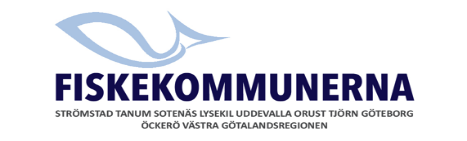 Dnr: 1604-20232023-05-11havochvatten@havochvatten.se Yttrande gällande ändringar i tillståndsbestämmelser för räkfiske i Skagerrak och Kattegatt _____________________________________________________________________ Fiskekommunerna organiserar nio kommuner i Bohuslän, som tillsammans med Västra Götalandsregionen samverkar med berörda intressenter för att skapa en bärkraftig utveckling av fiske- och vattenbruksrelaterade verksamheter utmed hela Bohuskusten. 
Kommunerna yttrar sig här som ett gemensamt nätverk, utifrån den kompetens som byggts upp sedan mitten av 1990-talet då detta nätverk startade sitt samarbete. Yttrandet svarar på ändringar i regelverk för att följa den nya kvotperioden för nordhavsräka i Skagerrak och Kattegatt, ny tidsbestämmelse för infiskningskrav för förnyat fisketillstånd samt när överlåtelser av fiskemöjligheter mellan samtliga tillståndshavare eventuellt möjliggörs. Även förtydligande i regelverk för praxis och redaktionella ändringar. YttrandeFiskekommunerna uppfattar förslag till ändringar i nationella regelverk som beskrivs i remissen som rimliga och ser eventuellt fördelar med en ny kvotperiod.ReflektionerMöjligen är den nya perioden gynnsam ur externa förutsättningar, exempel väderförhållanden, då överföring av fiskemöjligheter mellan alla tillståndsinnehavare troligen sker under årets säkrare månader vilket kan generera större nyttjande av nationens totala kvot. Fiskekommunerna reflekterar över myndighetens uppdrag, att uppbringa målsättningen att hela kvoten nyttjas utifrån 10:14.2. då lagtexten inte innehåller tydliga riktlinjer för när och hur nyttjandegraden bedöms och överföring av fiskemöjligheter mellan licensinnehavare kan ske, därav bör bedömning göras i rimlig tid för att skapa förutsättningar att överlåtelsen sker i tid och får önskad effekt, för att säkerställa att kvoten nyttjas till fullo. TilläggSom tillägg till remissen spås möjligheter i regeringsuppdraget, att ge förslag på utformning av nytt demersalt system till ett gynnsamt system för framtidens demersala fiske. Att beakta i framtagandet av nytt system är förutsägbarhet och funktionalitet för att möjliggöra en hållbar konkurrenskraftig utveckling för aktiva demersala yrkesfiskare. Fiskekommunerna involveras gärna i kommande framtagandeprocess av förslag till nytt system för demersalt fiske.För FiskekommunernaLars TysklindOrdförande